Erasmus+ v Portugalsku 15.10. – 21.10. 2017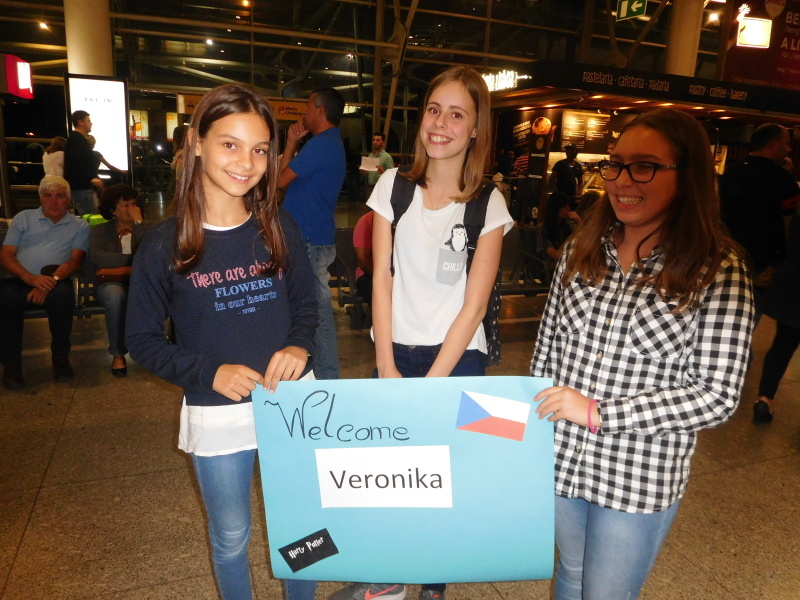 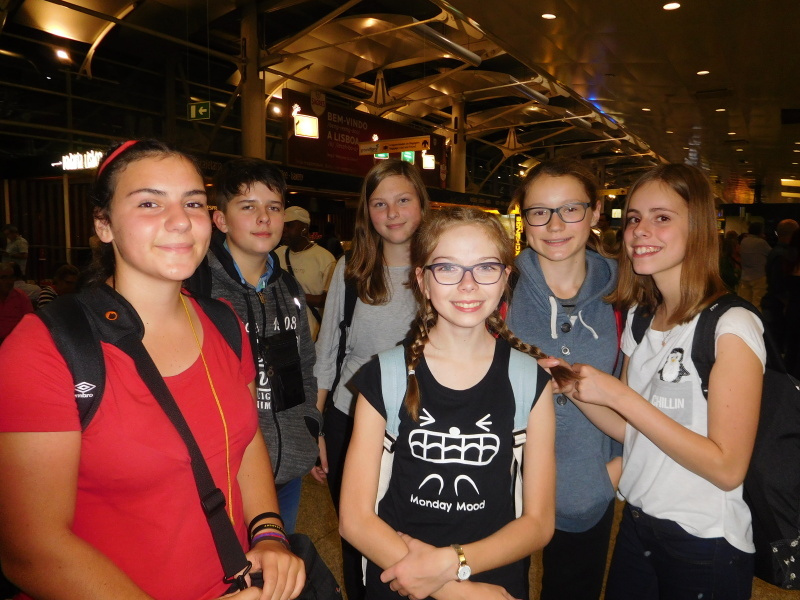 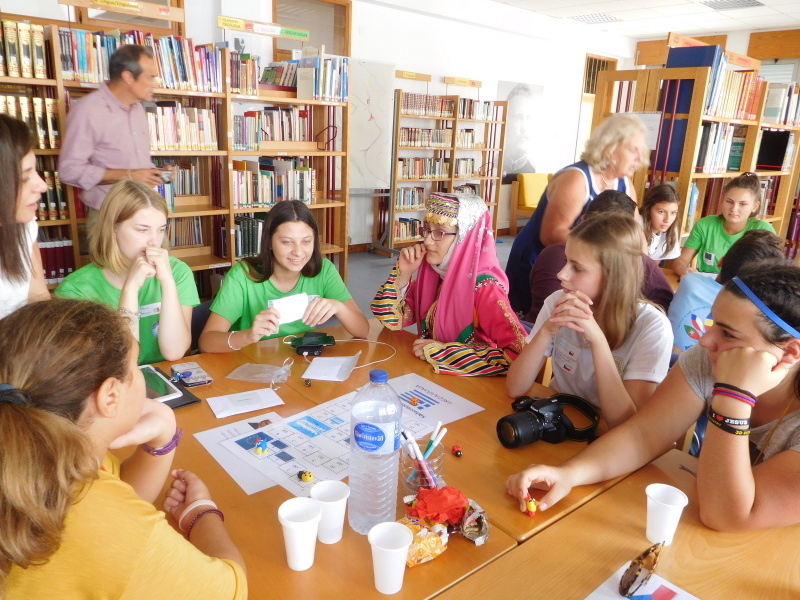 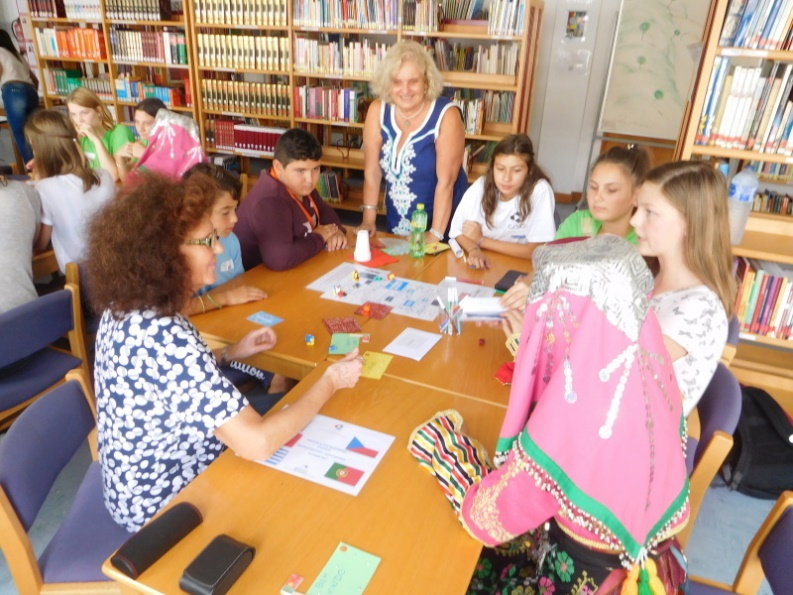 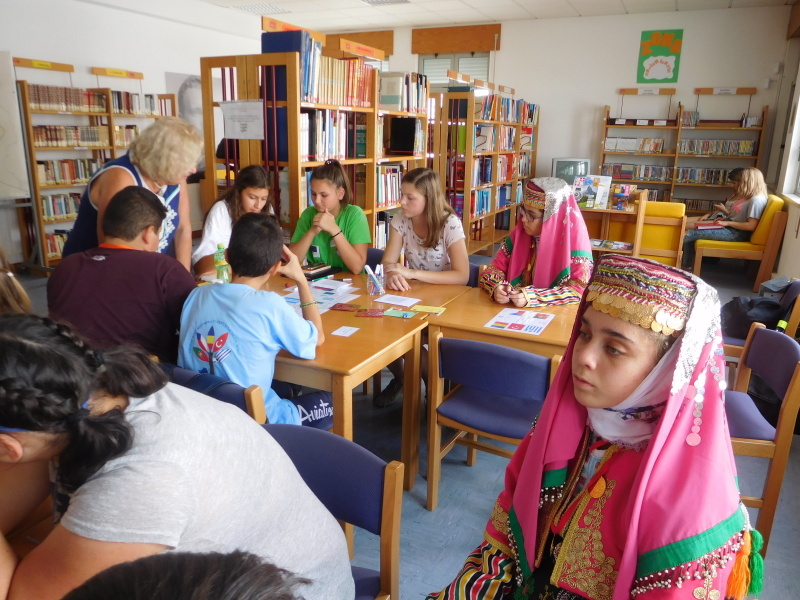 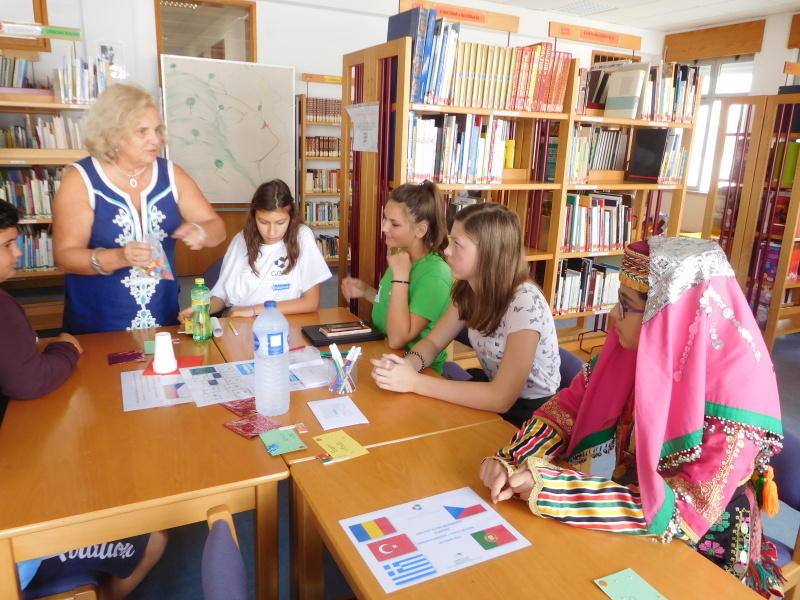 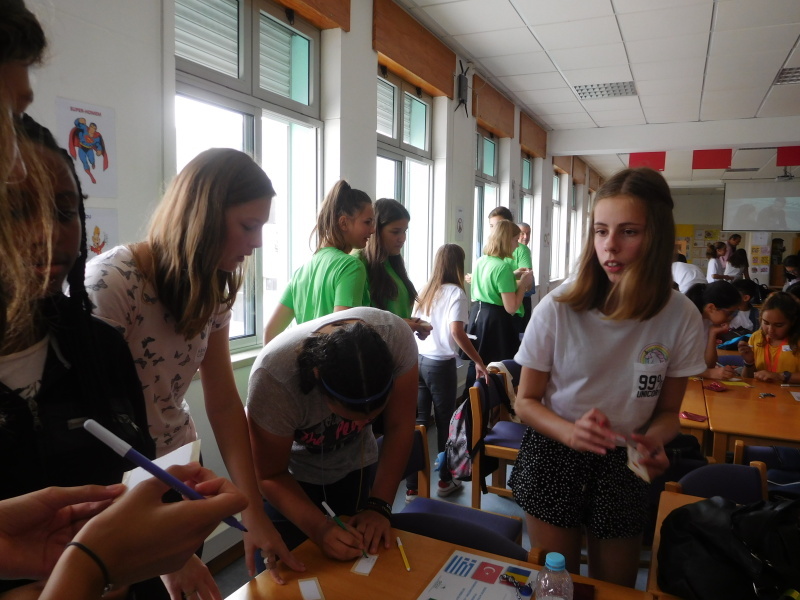 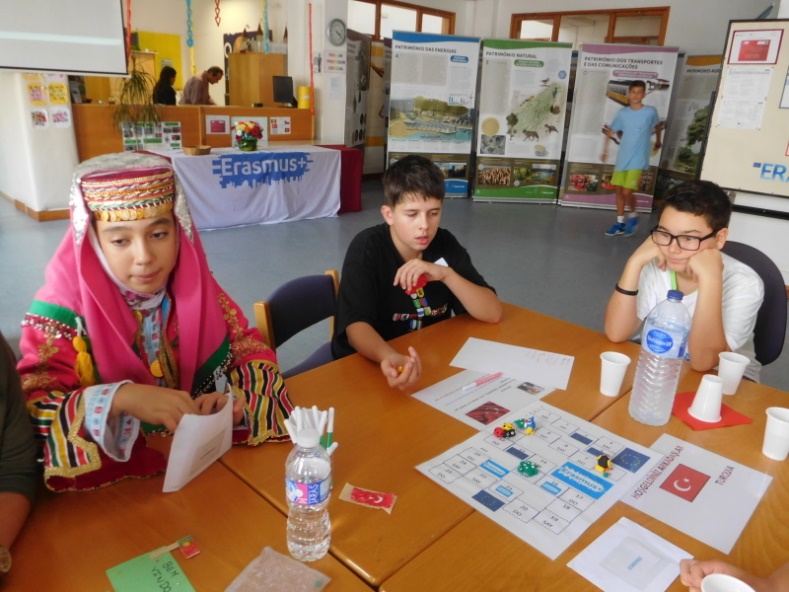 Erasmus+ v Portugalsku 15.10. – 21.10. 2017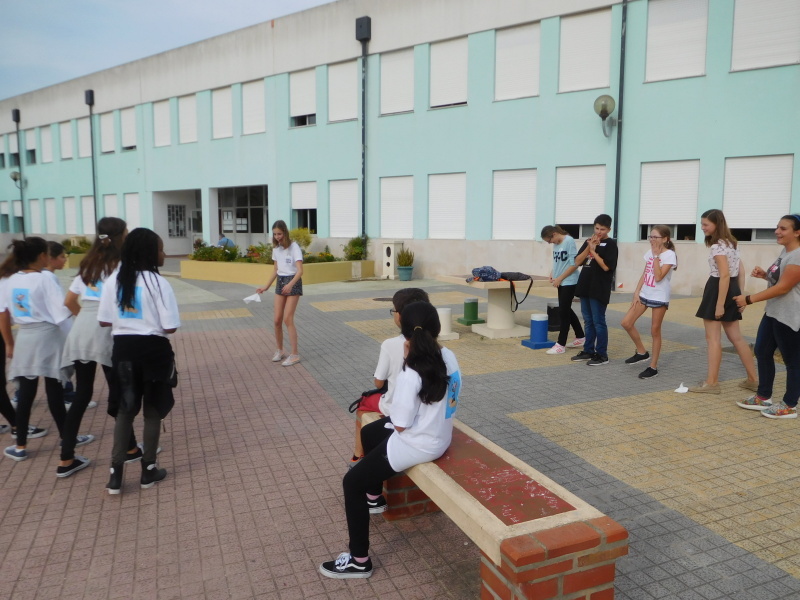 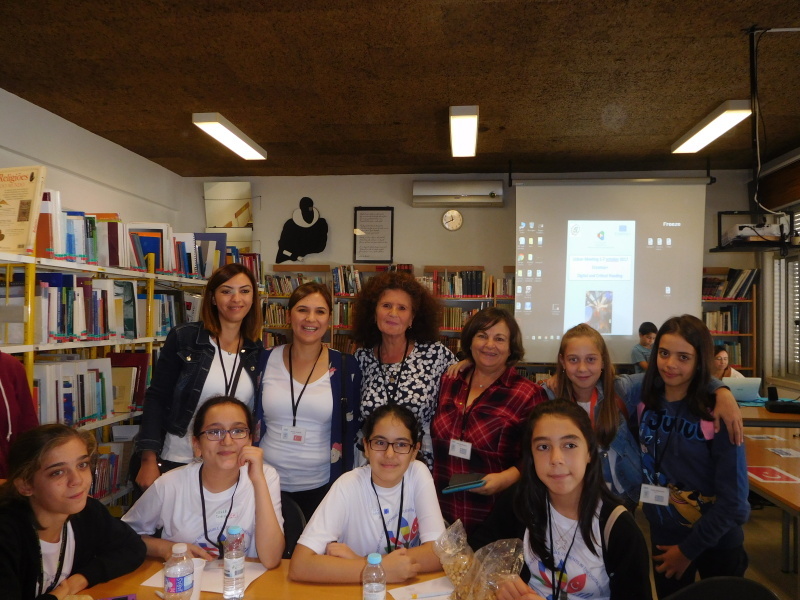 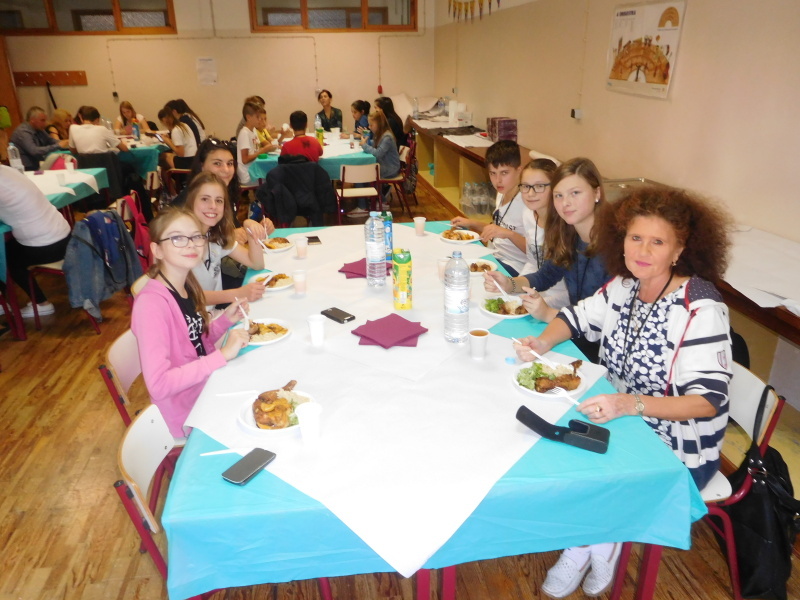 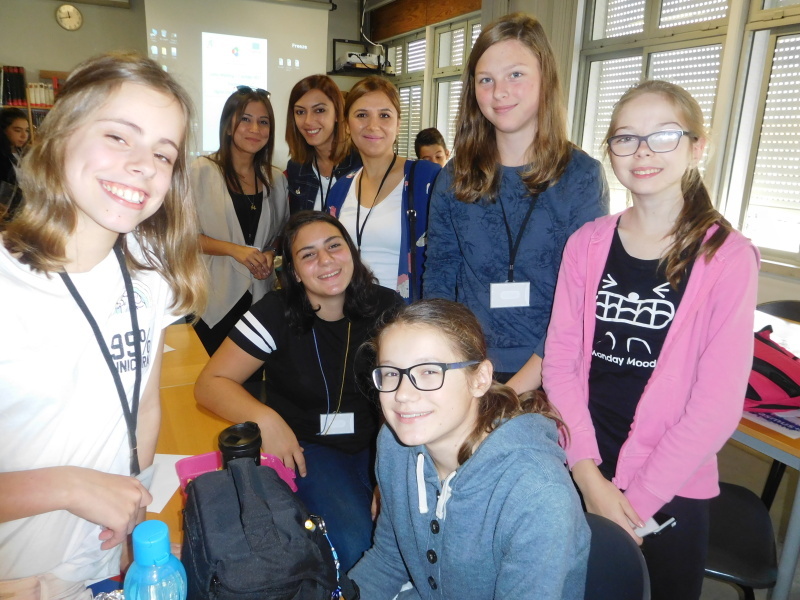 v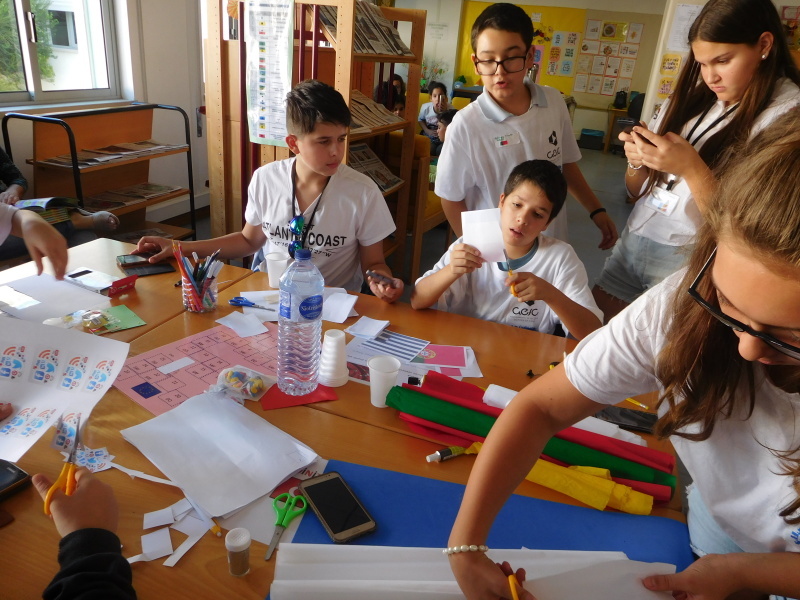 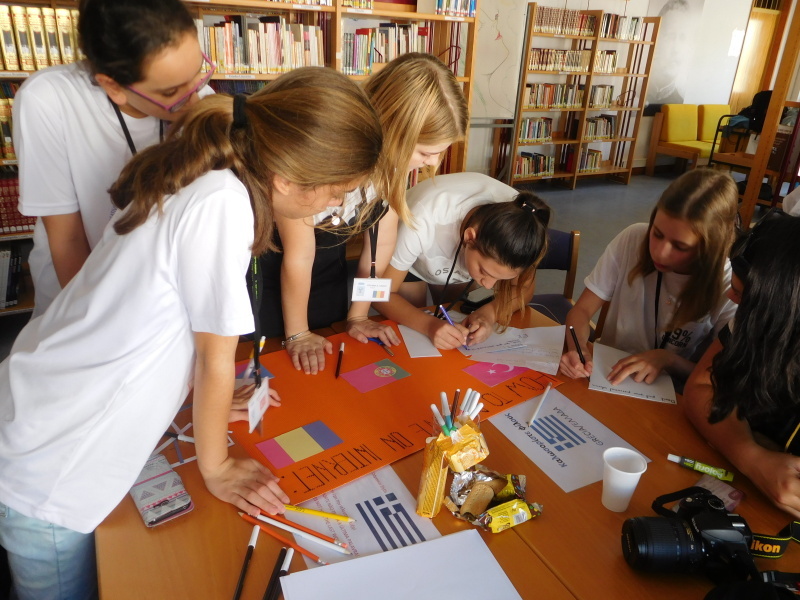 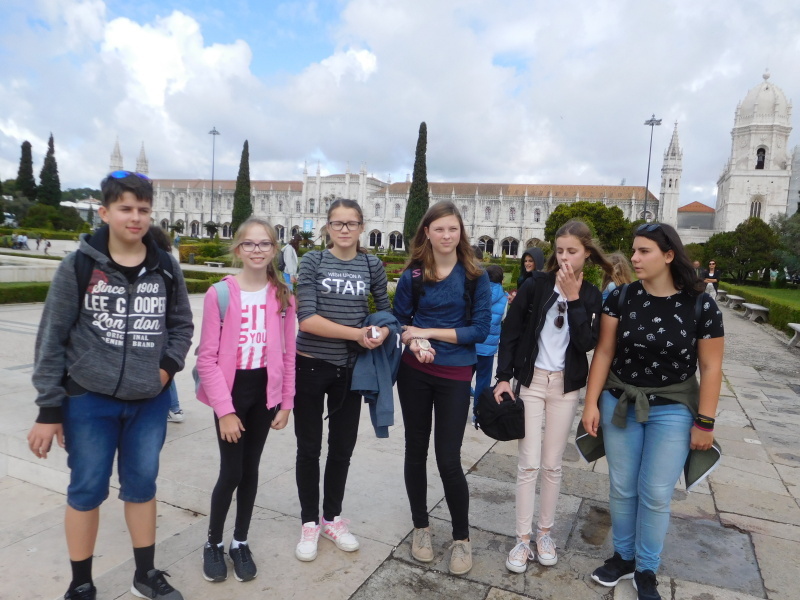 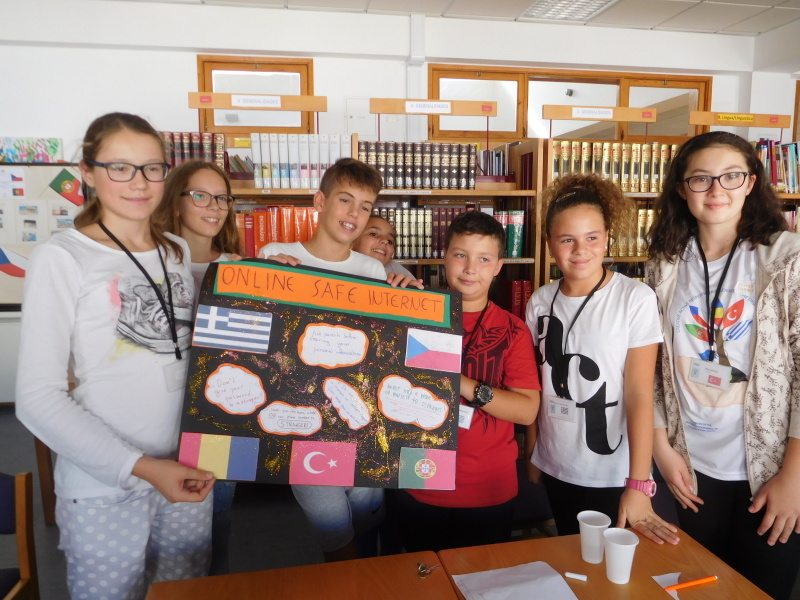 Erasmus+ v Portugalsku 15.10. – 21.10. 2017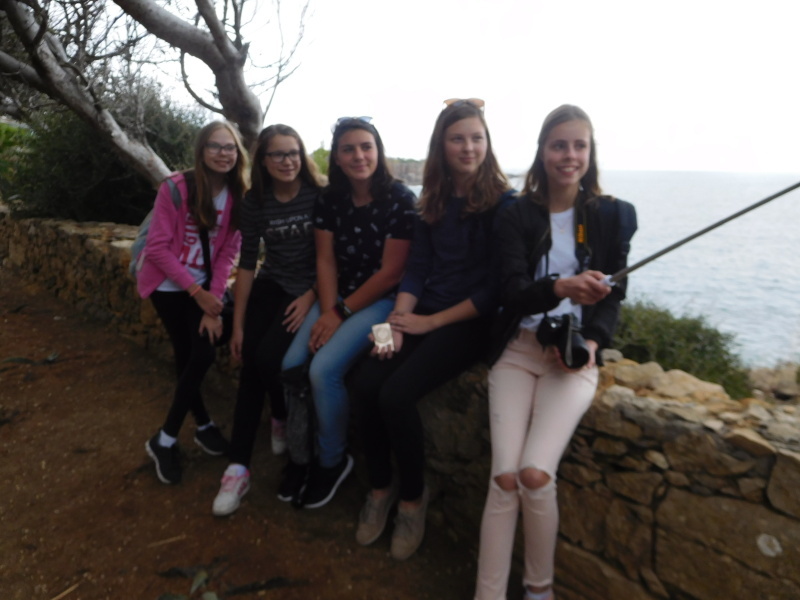 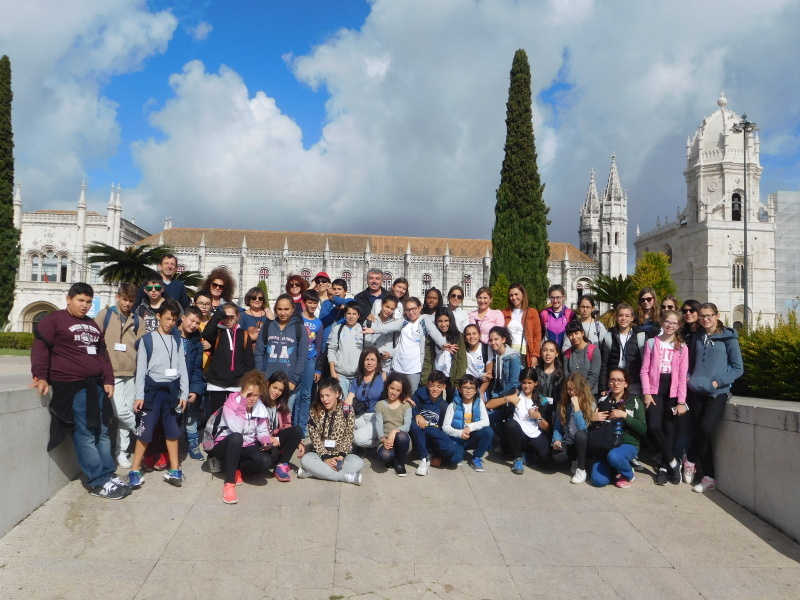 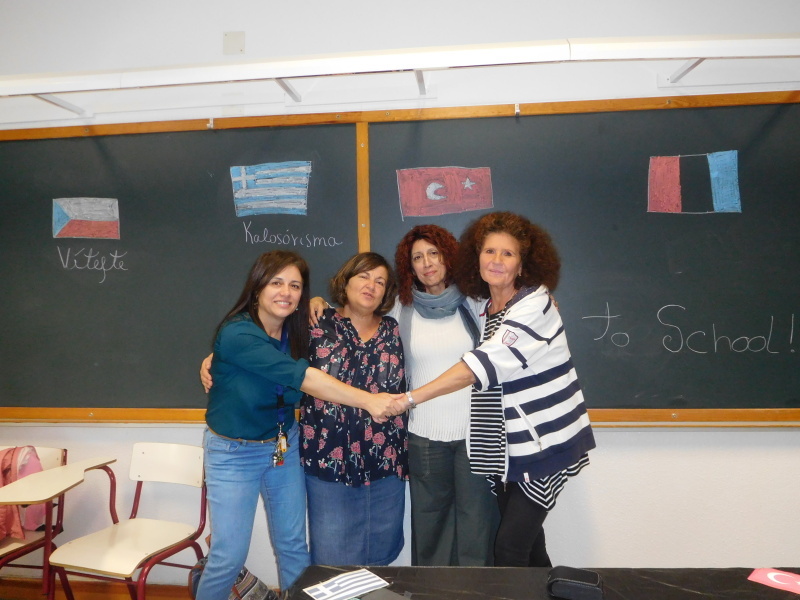 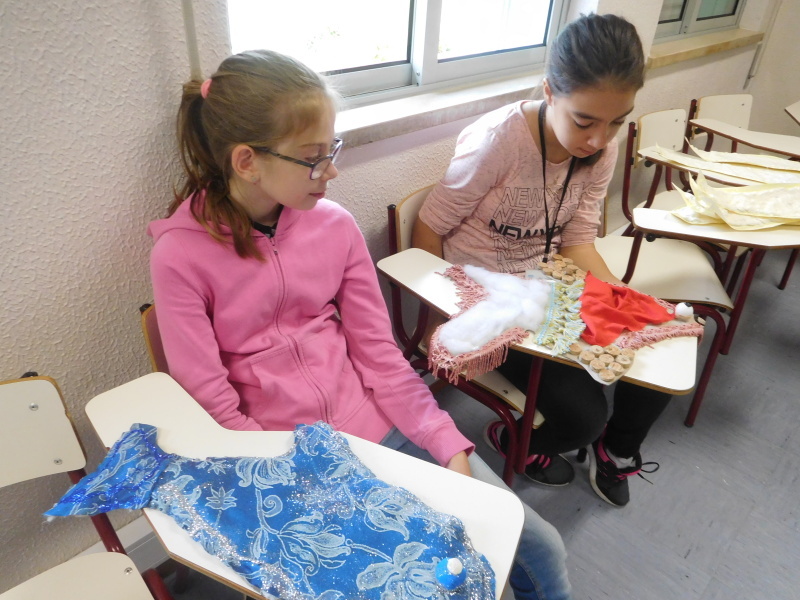 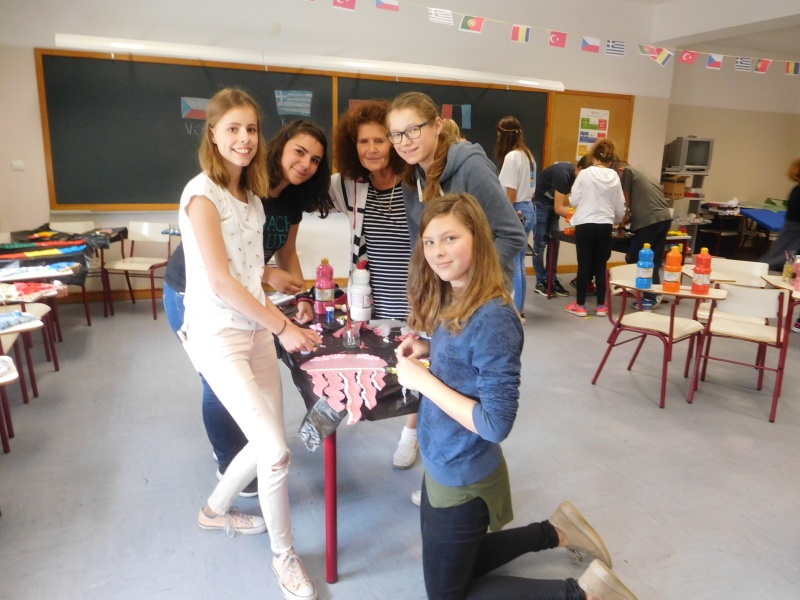 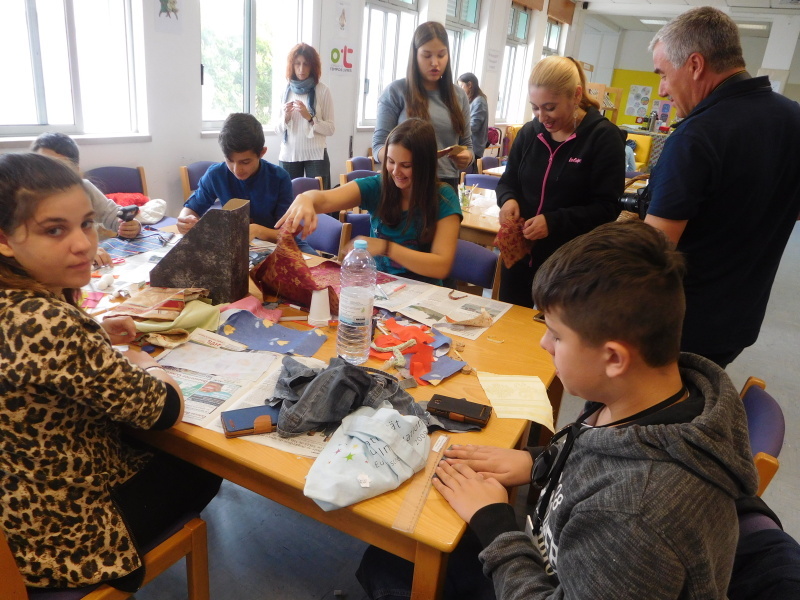 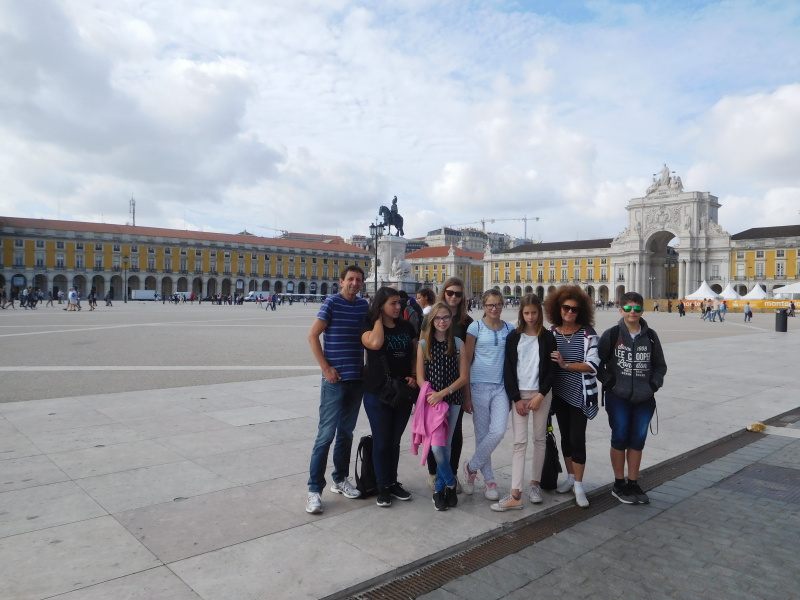 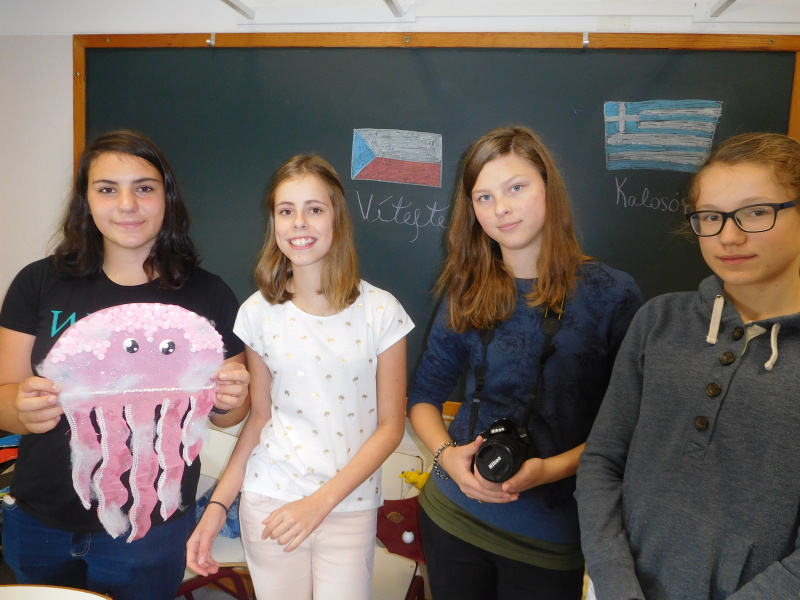 Erasmus+ v Portugalsku 15.10. – 21.10. 2017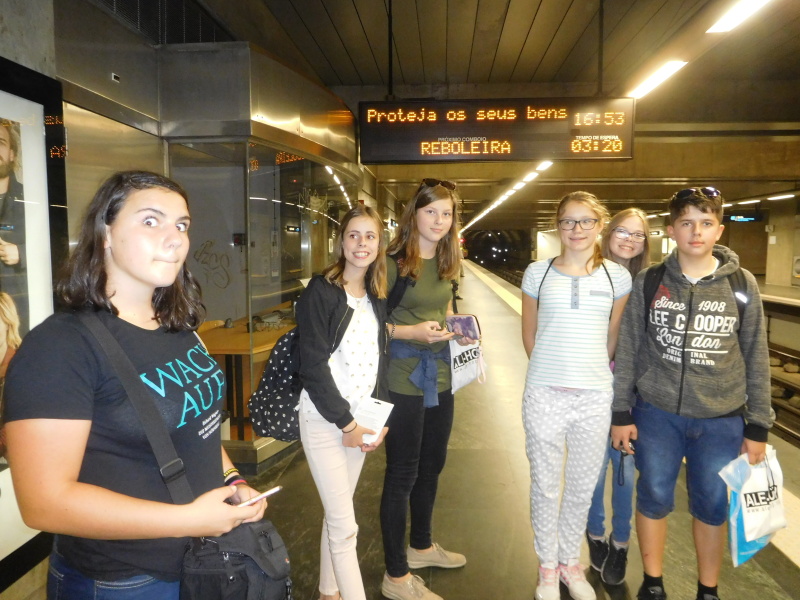 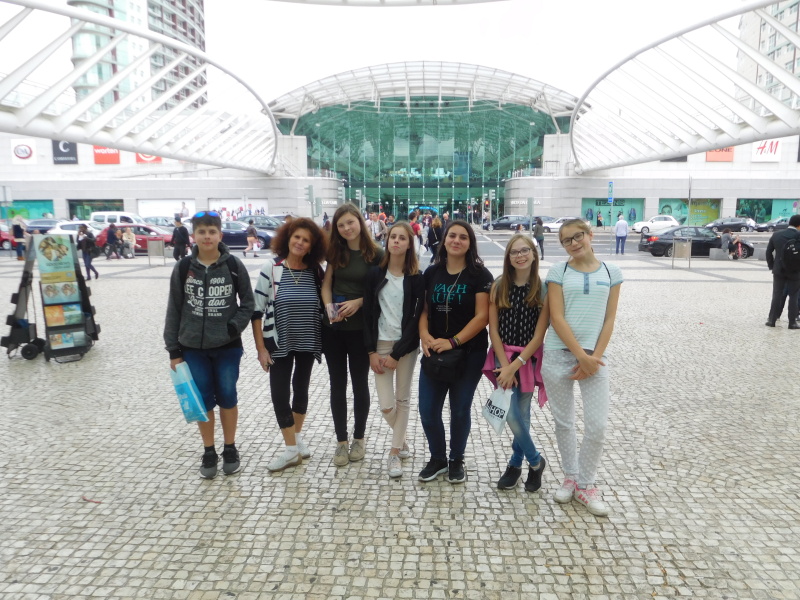 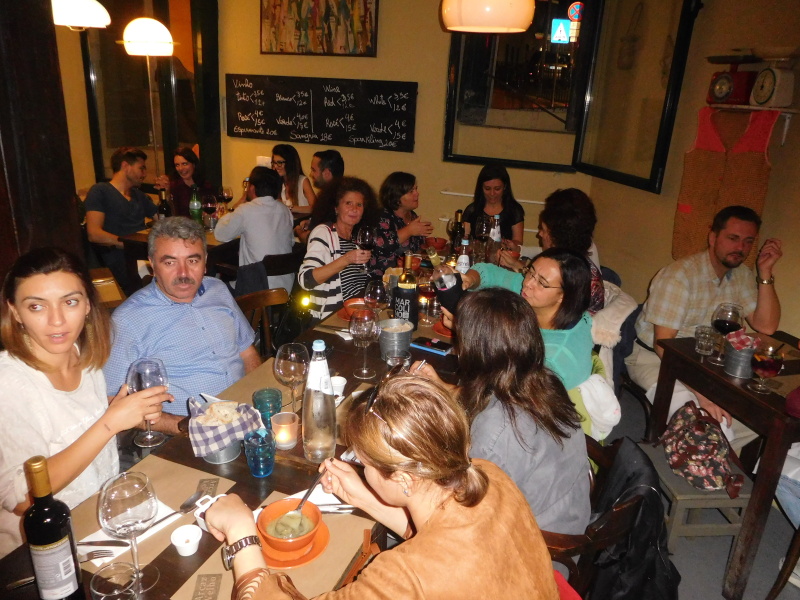 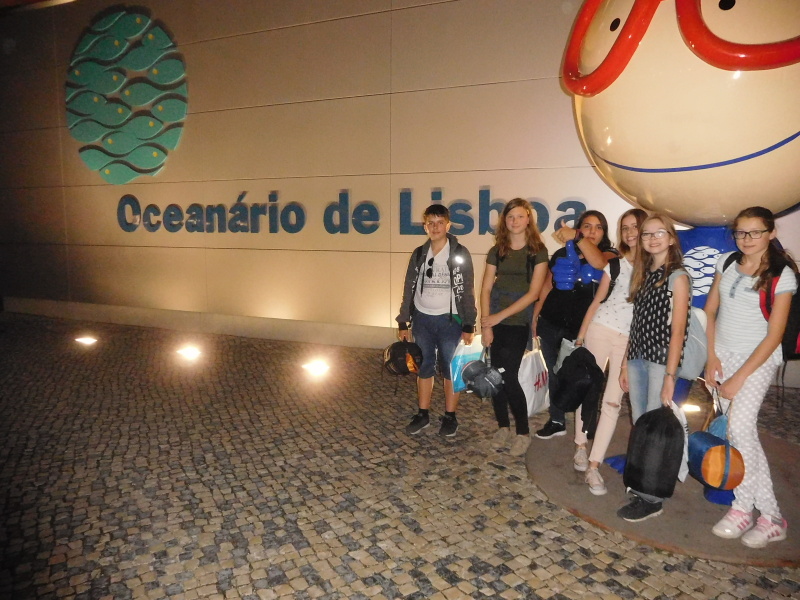 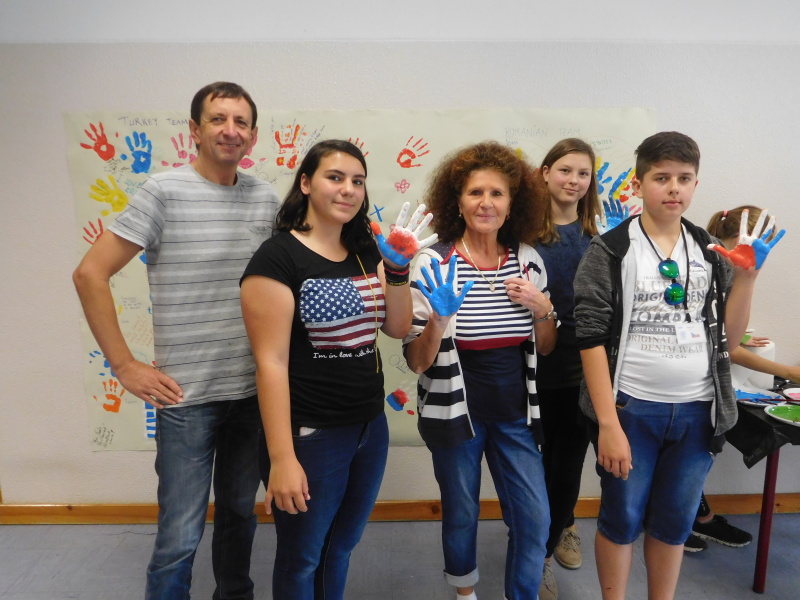 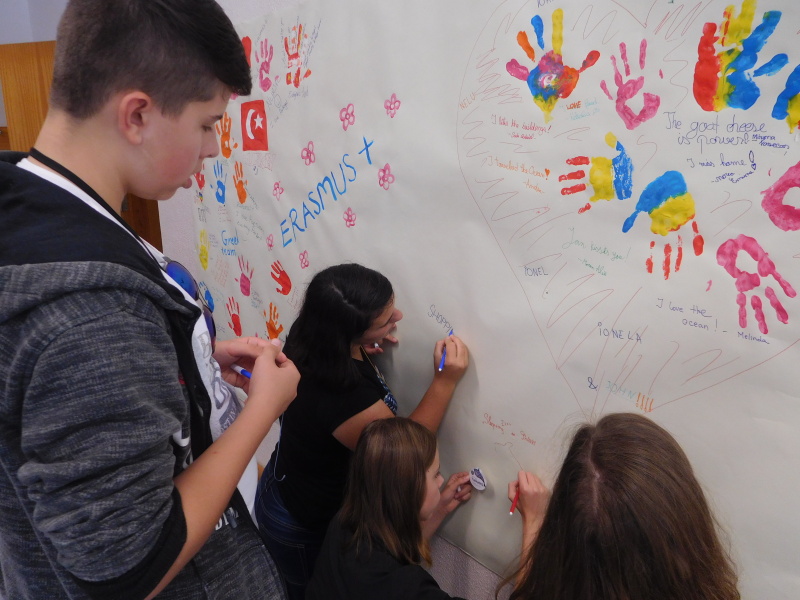 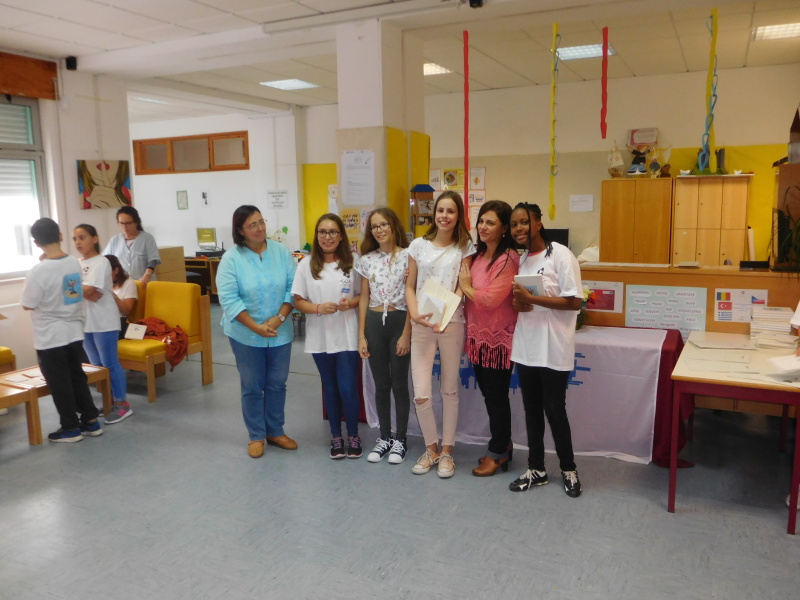 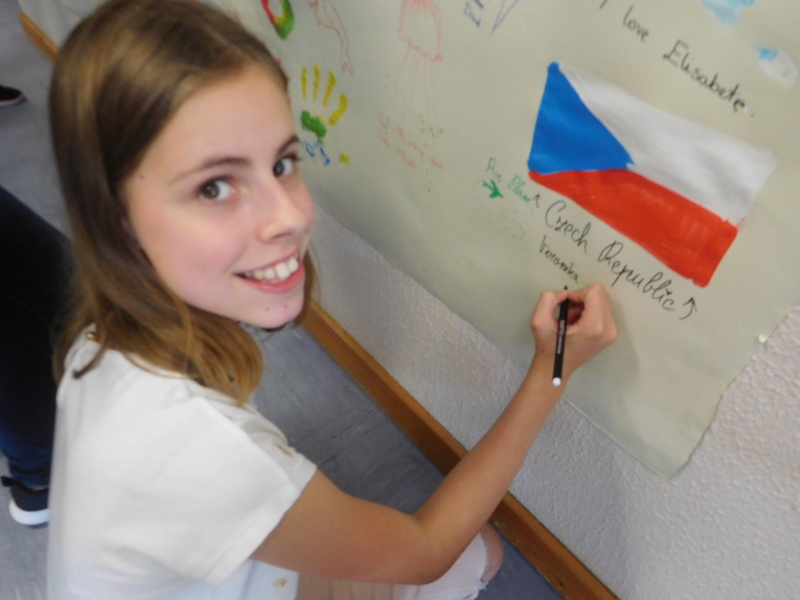 Erasmus+ v Portugalsku 15.10. – 21.10. 2017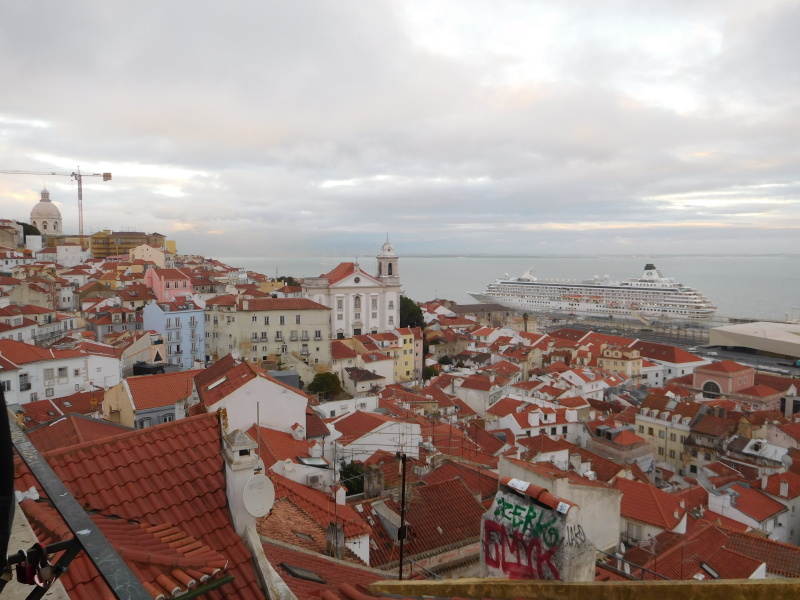 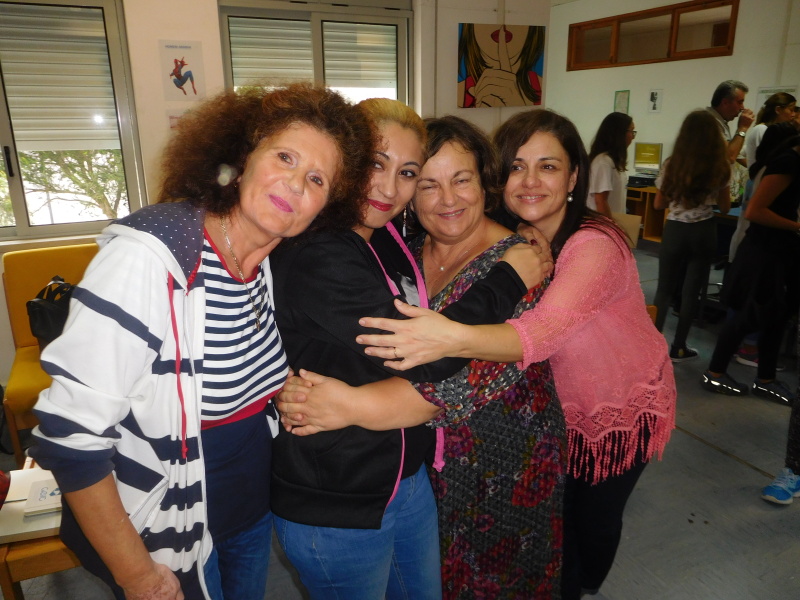 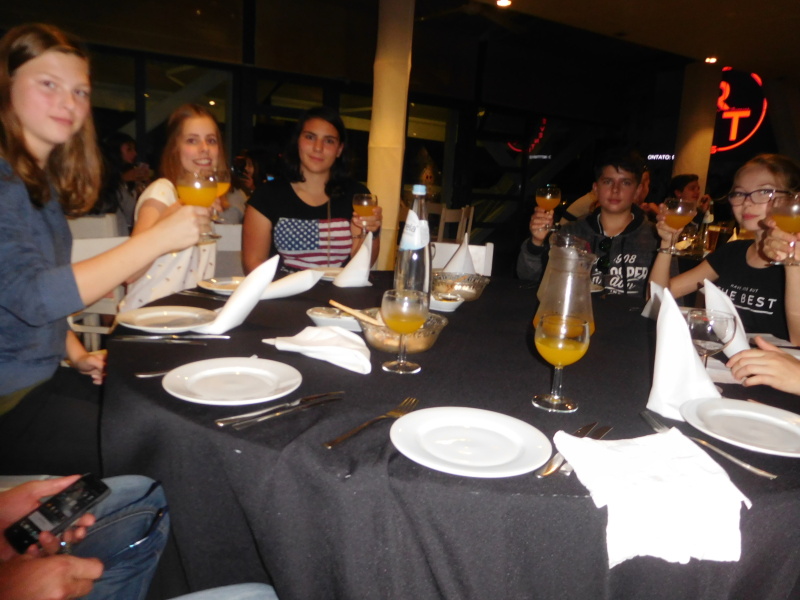 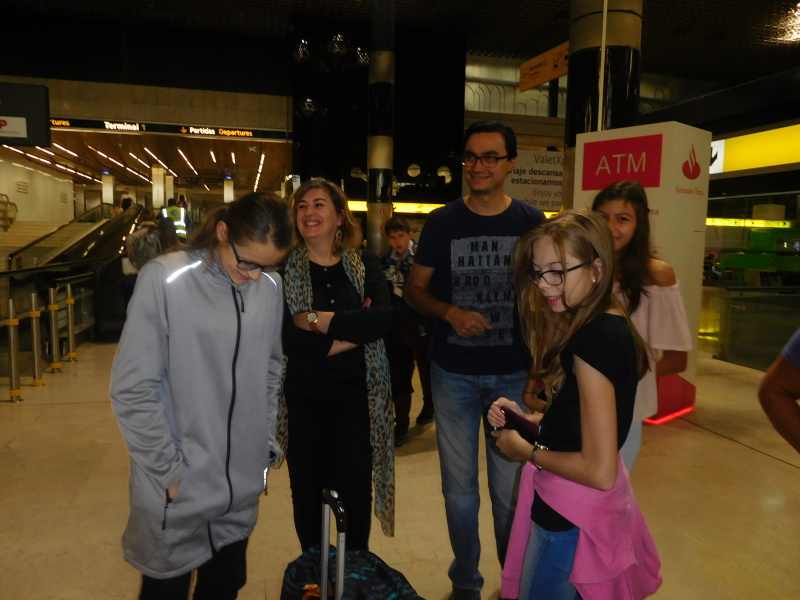 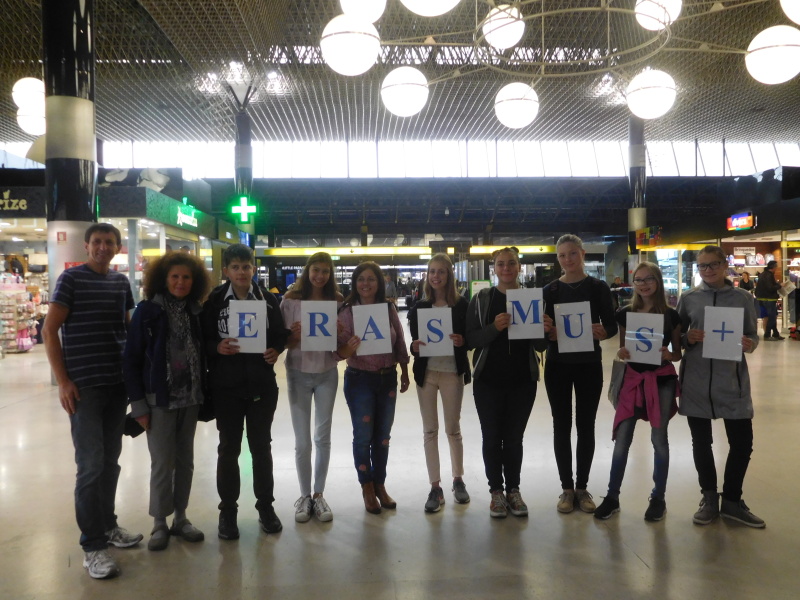 